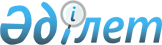 О внесении дополнений в постановление Правительства Республики Казахстан от 22 сентября 1999 года N 1438
					
			Утративший силу
			
			
		
					Постановление Правительства Республики Казахстан от 22 сентября 2000 года N 1438. Утратило силу постановлением Правительства Республики Казахстан от 20 июля 2009 года № 1102
      


Сноска. Утратило силу постановлением Правительства РК от 20.07.2009 


 № 1102 


 (порядок введения в действие см. 


 п. 3 


).



      Правительство Республики Казахстан постановляет: 



      1. Внести в постановление Правительства Республики Казахстан от 22 сентября 1999 года N 1438 
 P991438_ 
 "О порядке оказания платных образовательных услуг государственными учреждениями образования" (САПП Республики Казахстан, 1999 г., N 47, ст. 440) следующие дополнения: 



      в Порядке оказания платных образовательных услуг государственными учреждениями образования, утвержденном указанным постановлением: 



      подпункт 9) в пункте 2 после слова "участков" дополнить словами "средства, получаемые от реализации учебно-методической литературы; средства, получаемые за работу воспитанников в учебно-производственных мастерских, в подсобных хозяйствах, на предприятиях и других организациях; средства, получаемые школами и школами-интернатами от родителей на питание учащихся; поступление платы от учащихся за питание, предоставляемое столовыми, принадлежащими государственным учреждениям образования; средства, получаемые государственными учреждениями образования от предприятий за работу учащихся; средства, получаемые школами от родителей 




за пребывание детей в пришкольных лагерях". 2. Настоящее постановление вступает в силу со дня подписания. Премьер-Министр Республики Казахстан (Специалисты: Мартина Н.А., Петрова Г.В.) 



 

					© 2012. РГП на ПХВ «Институт законодательства и правовой информации Республики Казахстан» Министерства юстиции Республики Казахстан
				